Week 14Monday 22nd June 2020English reading comprehension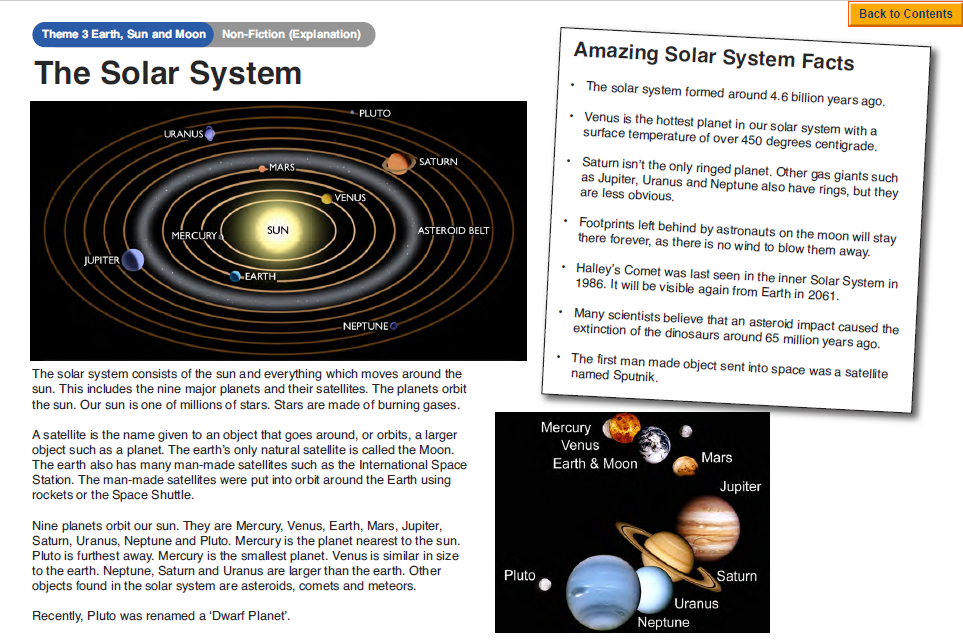 QuestionsYear 5- Answer questions 1- 7Year 6- Answer questions 1- challenge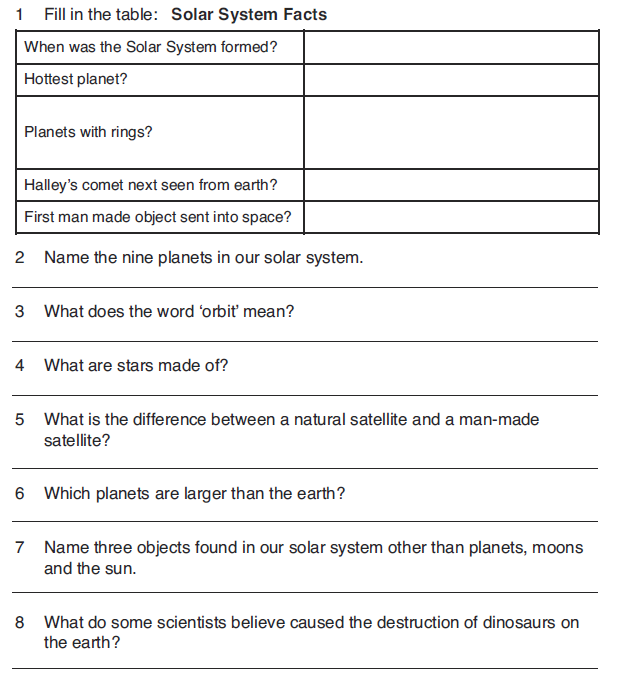 Challenge: Research which planets in our solar system have moons and record your results in a table.Tuesday 23rd June 2020English SPAG revision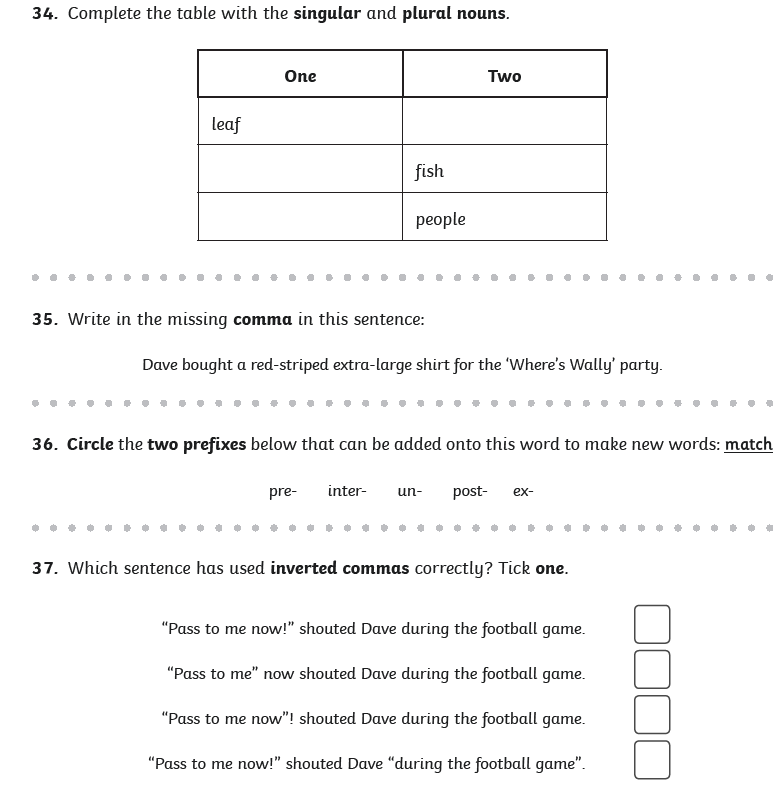 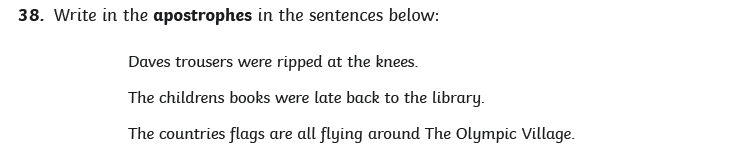 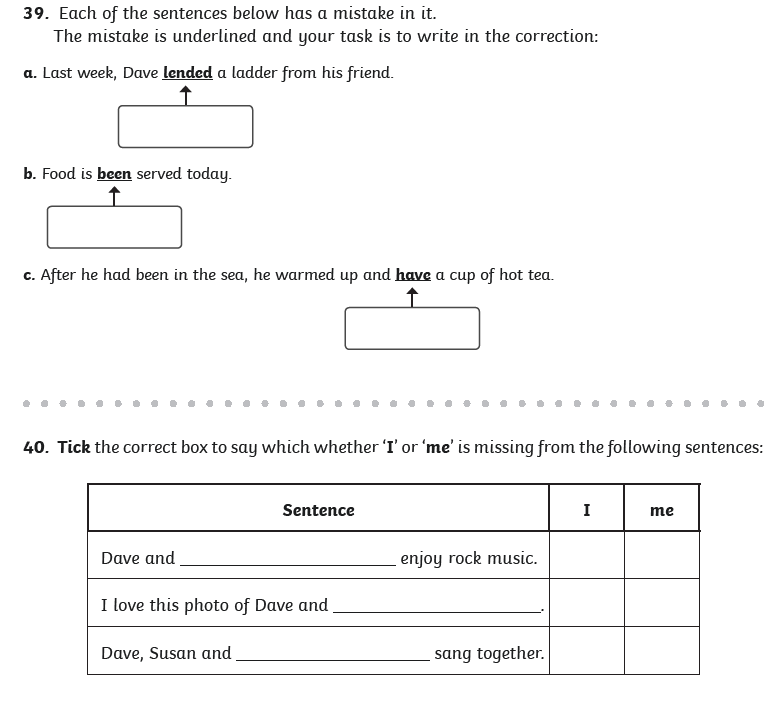 Wednesday 24th June 2020English writing task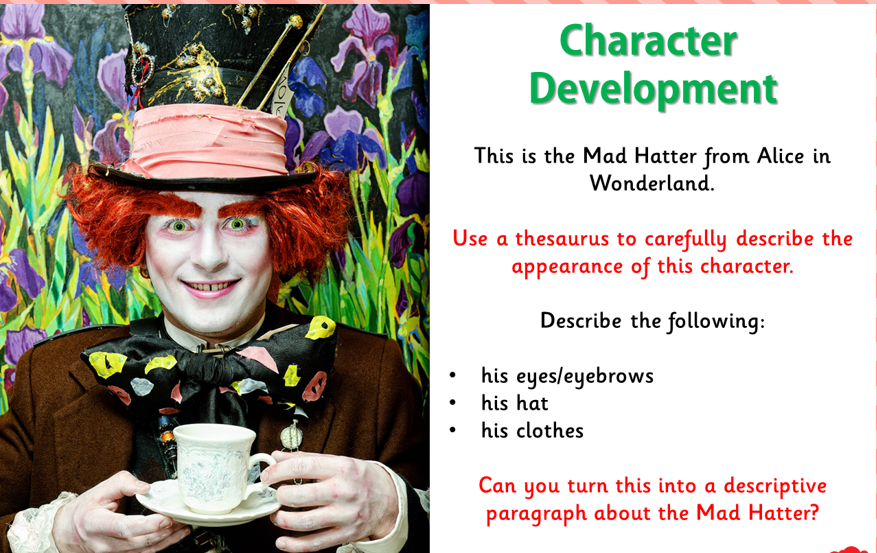 Please click on this link for revision: https://www.bbc.co.uk/bitesize/topics/zkgcwmn/articles/zd72scw Year 5- Write 2 paragraphsYear 6- Write 3 paragraphsSuccess criteria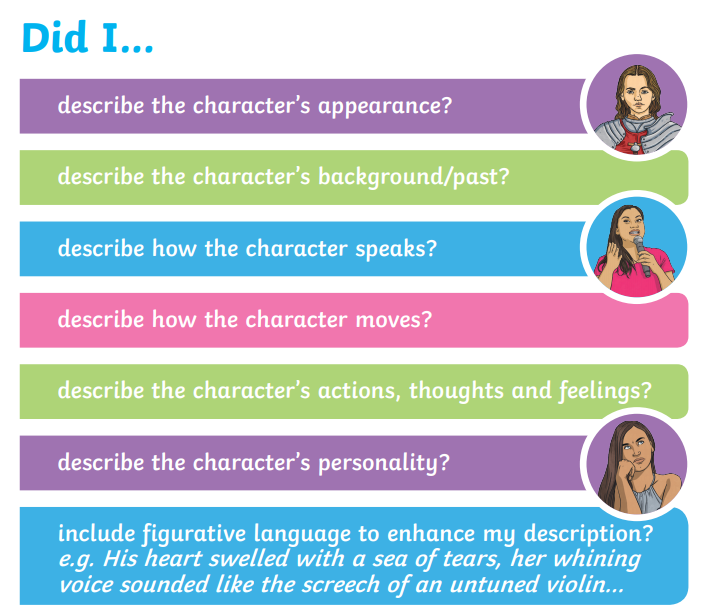 Thursday 25th June 2020Spellings Task 1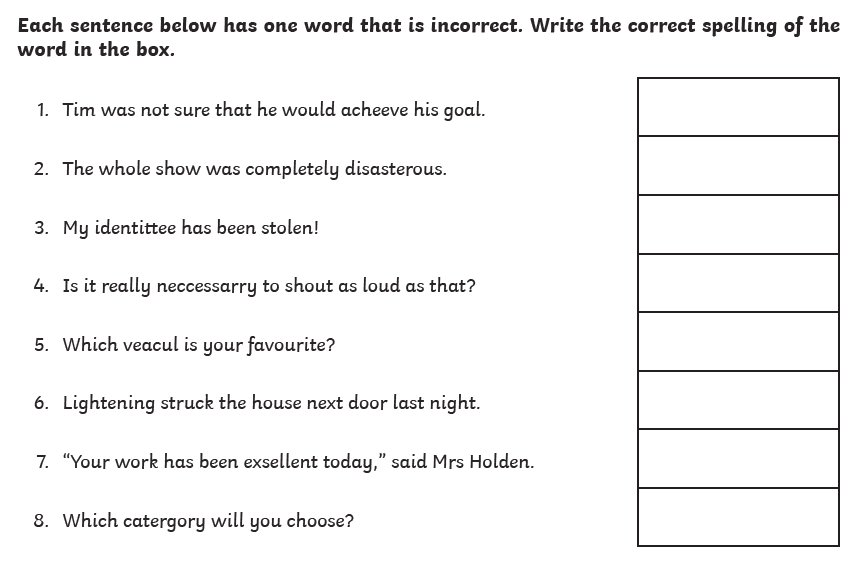 Task 2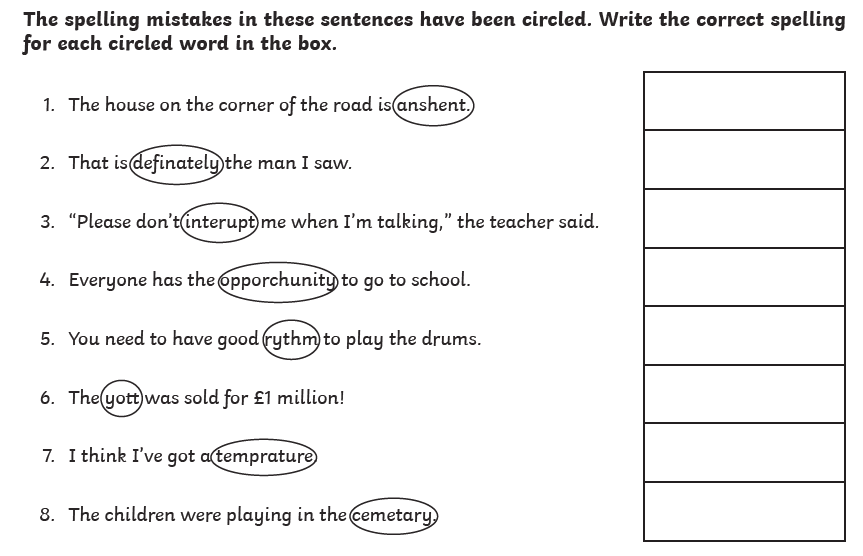 Now write a sentence using each word that you corrected. Make sure the word is written in the correct context.Friday 26th June 2020English reading comprehension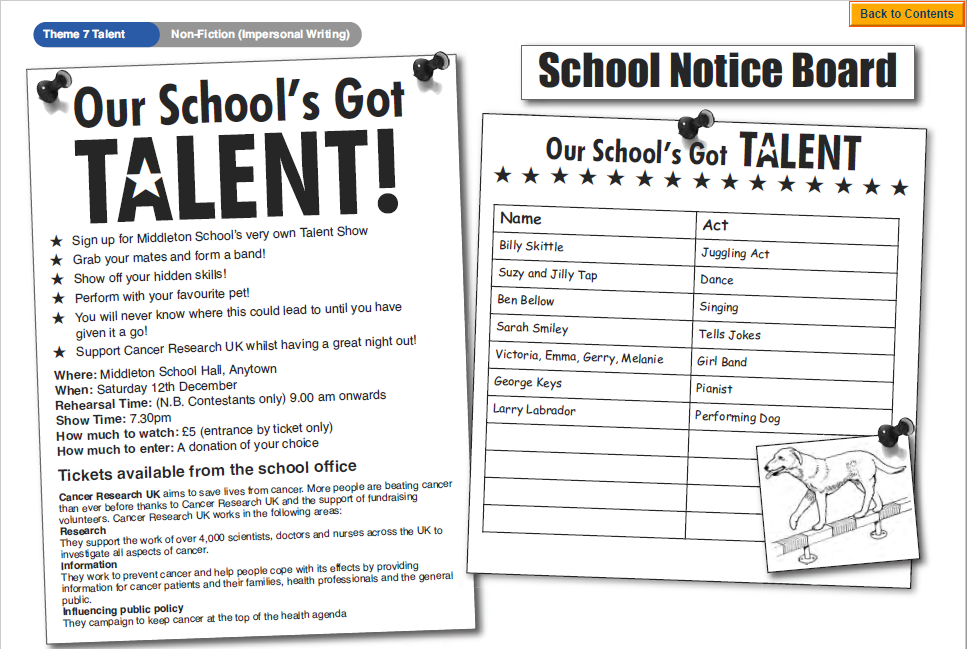 QuestionsYear 5- Answer questions 1- 7Year 6- Answer questions 1- challengeChallenge: Imagine you decide to enter a talent show. Write a letter of application describing your act.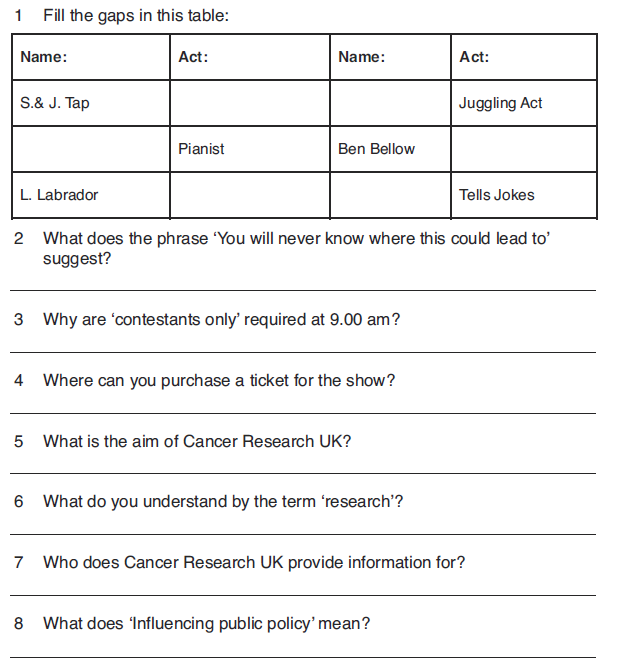 